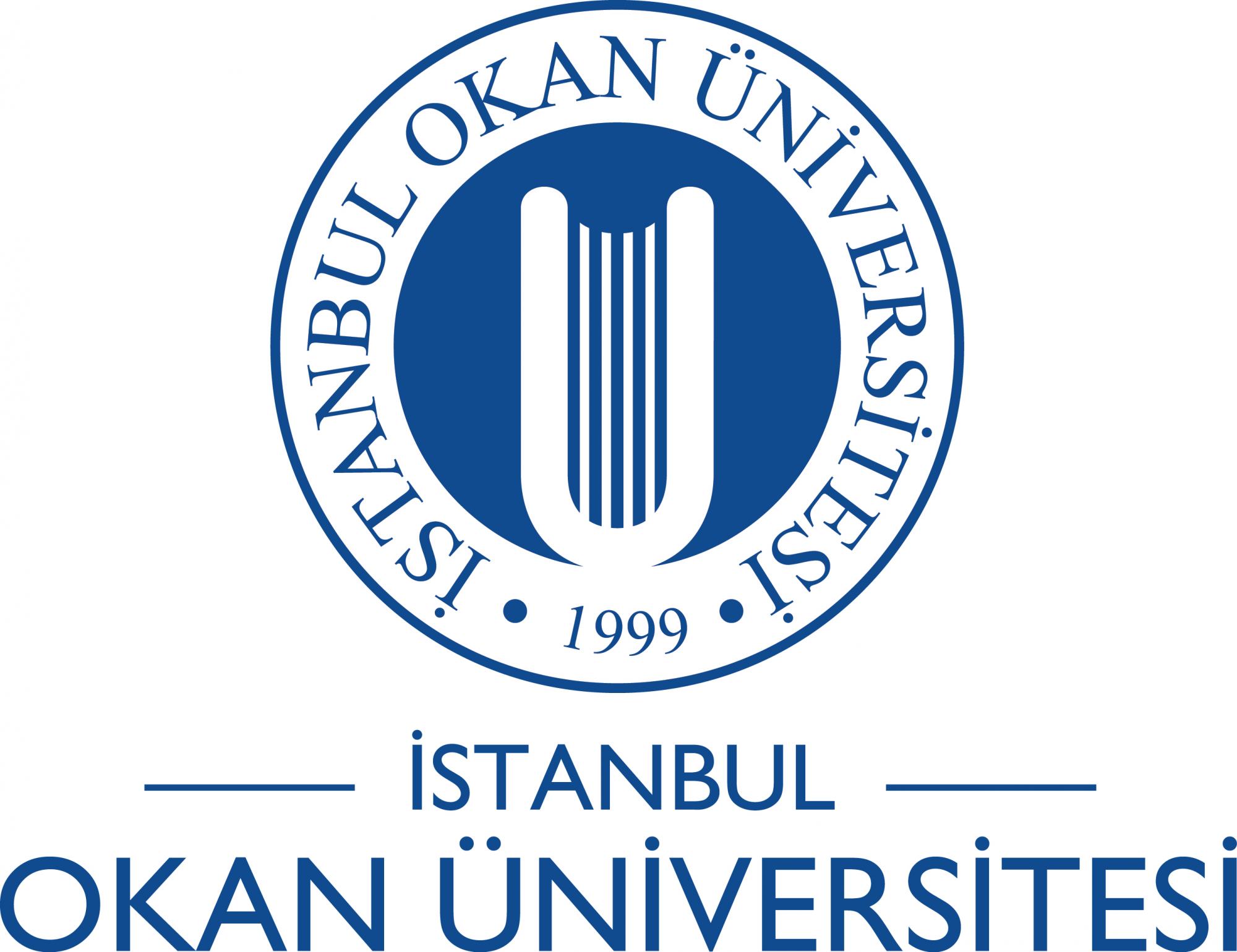 İSTANBUL OKAN ÜNİVERSİTESİTIP FAKÜLTESİTIP508NÖROŞİRÜRJİ (BEYİN VE SİNİR CERRAHİSİ) STAJ PROGRAMIEĞİTİCİLERProf. Dr. Sedat DalbayrakDoç. Dr. Atilla YılmazDoç. Dr. Ahmet ÖğrenciDr. Öğr. Üyesi Orkun KobanTIP508 Beyin Cerrahisi (5 kredi) Stajın Amacı Bu dersin amacı, nöroşirürji hastalarında muayene esaslarını, inceleme tekniklerini ve tanı yöntemlerini, görüntüleme yöntemlerinin doğru kullanılmasını, tıbbi ve cerrahi yaklaşımların endikasyonlarını ve şekillerini öğretmektir. Öğrenciler ayrıca nöroşirurjikal patolojilerin genel hatlarını, tanı, ayırıcı tanı ve tedavi seçeneklerini de öğrenirler. Ön koşullar: TIP401, TIP402, TIP403, TIP404, TIP405, TIP406, TIP407, TIP408, TIP409Stajın Öğrenim HedefleriBu stajın sonunda öğrenciler:Sık görülen nöroşirurjikal hastalıkları tanır. Nöroşirürjikal acil durumları tanıyabilir ve ilk müdahaleyi yapabilir.Sık görülen nörolojik şikayetler için ayırıcı tanı oluşturur.Nörolojik muayene yapar ve yorumlar, klinik bilgi ve nörolojik muayene üzerine lezyon lokalizasyonu yapabilir.Nörolojik teşhis yöntemlerinin endikasyonlarını bilir ve yorumlar (örn., EEG, EMG, lumbar ponksiyon, BT ve MR görüntüleme, anjiyoloji, patolojik incelemeler)  Sık görülen nörolojik şikayetlere yaklaşım ve değerlendirilme için pratik bir yaklaşım öğrenirBeyin ve sinir cerrahisi ile ilgili acil durumları tanır.Nöroşirurji hastalarında ameliyat için endikasyonları öğrenir.Staj Ders İçeriğiNöroşirurji'ye GirişNöroanatomi ve nörofizyolojiNörolojik Muayene İntrakranyal basınç ve Kafa içi Basınç Artışı Sendromu (KİBAS) ve HidrosefaliKafa Travmalarında ilk değerlendirme ve yönetimSerebrovasküler Hastalıklar (İntraserebral hematomlar ve Subaraknoid kanamalar)Beyin Tümörlerinde Tanı ve tedavi yöntemleriKonjenital Kranyal ve Spinal AnomalilerOmurilik ve omurilik yaralanmalarıSpinal Deformiteler – Tanı ve tedavi yöntemleriDejeneratif Omurga Hastalıkları Omurilik ve Omurga Tümörleri Periferik Sinir Yaralanmaları ve Tuzak Nöropatileri Kranyal ve Spinal Enfeksiyonlarda Tanı ve TedaviNöromodülasyonSTAJDA VERİLEN TEMEL HEKİMLİK UYGULAMALARI STAJ BİLGİLERİTeorik			(Saat)		: 14Pratik			(Saat)		: 15Süre			(Gün)		: 12Öğrenim Şekli				: Mezuniyet için zorunluStaj Yeri				: Okan Üniversitesi Hastanesi (OÜH)EĞİTİM YÖNTEMLERİ Teorik Dersler/ Öğrenci Seminerleri / Olgu Temelli Değerlendirme / Probleme Dayalı ÖğrenmeSINIF DIŞI ÇALIŞMA YÖNTEMLERİNöroşirürji Servis Viziti / Hasta Başı Değerlendirme / Olgu ÇözümlemeleriPoliklinik / Ameliyathane DEĞERLENDİRME YÖNTEMLERİ:Klinik Performans DeğerlendirmesiYazılı SınavYapılandırılmış Sözlü SınavDERS LİSTESİTemel Hekimlik UygulamalarıDüzeyLomber Ponksiyon yapabilme1Glasgow/AVPU koma skalasının değerlendirilebilme4Servikal collar (boyunluk) uygulayabilme4DersNöroşirurjiye Giriş ve Nöroanatomi Atilla YILMAZDersNörolojik Muayene Atilla YILMAZDersKafa İçi Basınç Artışı Sendromu (KİBAS) ve HidrosefaliAtilla YILMAZDersKafa Travmalarında İlk Değerlendirme ve YönetimSedat DALBAYRAKDersSerebrovasküler Hastalıklar (İntraserebral Hematom ve Subaraknoid Kanama)Atilla YILMAZDersBeyin Tümörlerinde Tanı ve TedaviAtilla YILMAZDersKonjenital Kranyal ve Spinal AnomalilerAtilla YILMAZDersOmurilik ve Omurga TravmalarıSedat DALBAYRAKDersSpinal Deformitelerde Tanı ve TedaviSedat DALBAYRAKDersDejeneratif Omurga HastalıklarıAtilla YILMAZDersOmurilik ve Omurga TümörleriAtilla YILMAZDersPeriferik Sinir Travması ve Tuzak Nöropatiler Atilla YILMAZDersKranyal ve Spinal Enfeksiyonlarda Tanı ve TedaviAtilla YILMAZDersNöromodülasyon Atilla YILMAZ